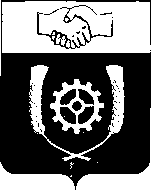 РОССИЙСКАЯ ФЕДЕРАЦИЯ           АДМИНИСТРАЦИЯМУНИЦИПАЛЬНОГО РАЙОНА            КЛЯВЛИНСКИЙ          Самарской области        ПОСТАНОВЛЕНИЕ    г.  №                         О внесении изменений в постановление Администрации муниципального района Клявлинский от 07.12.2021 № 482 «Об утверждении Программы профилактики рисков причинения вреда (ущерба) охраняемым законом ценностям в сфере муниципального жилищного контроля в муниципальном районе Клявлинский на 2022 год» В целях реализации  статьи 45 Федерального закона от 31.07.2020 № 248-ФЗ «О государственном контроле (надзоре) и муниципальном контроле в Российской Федерации», в соответствии с постановлением Правительства Российской Федерации от 25.06.2021 № 990 «Об утверждении Правил разработки и утверждения контрольными (надзорными) органами программы профилактики рисков причинения вреда (ущерба) охраняемым законом ценностям», Администрация муниципального района Клявлинский Самарской области ПОСТАНОВЛЯЕТ:1. Внести в постановление Администрации муниципального района Клявлинский от 07.12.2021 № 482 «Об утверждении Программы профилактики рисков причинения вреда (ущерба) охраняемым законом ценностям в в сфере муниципального жилищного контроля в муниципальном районе Клявлинский на 2022 год», следующие изменения:1.1. Таблицу раздела 3 «Перечень профилактических мероприятий, сроки (периодичность) их проведения» Программы профилактики рисков причинения вреда (ущерба) охраняемым законом ценностям в сфере муниципального жилищного контроля в муниципальном районе Клявлинский на 2022 год, дополнить пунктом 7 следующего содержания:«».2. Настоящее Постановление вступает в силу со дня его официального опубликования. 3. Опубликовать настоящее Постановление в газете «Вести муниципального района Клявлинский Самарской области» и разместить его на официальном сайте администрации муниципального района Клявлинский в информационно-коммуникационной сети «Интернет» в разделе «Контрольно-надзорная деятельность».       4.  Контроль за исполнением настоящего постановления возложить на первого заместителя главы района П.Н.Климашова.О.Г. Кузьмина7Проведение профилактических визитовВ соответствии с утвержденным перечнем организацийЗаведующая отделом контрольной деятельности администрации муниципального района КлявлинскийГлава муниципального района Клявлинский              И.Н. Соловьев 